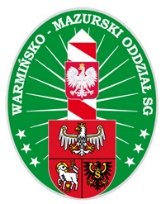 _________________________________________________________________Załącznik nr 1 OPIS PRZEDMIOTU ZAMÓWIENIAPrzedmiot zamówienia.Przedmiotem  zamówienia  jest  wykonanie  dokumentacji projektowej i specyfikacji technicznej wykonania i odbioru robót budowlanych na realizację prac remontowych i konserwacyjnych ujętych jako zalecenia do wykonania w ekspertyzie technicznej stalowej wieży antenowej zlokalizowanej na terenie Placówki Straży Granicznej w Górowie Iławeckim, sporządzonej w grudniu 2023r. przez 4HTS Sp. z o. o.. Wśród zaleceń wymienionych w ekspertyzie zostały wymienione następujące prace:1. Wzmocnienie blach czołowych poprzez dospawanie nakładek.2. Montaż przekładek w połączeniach kołnierzowych segmentów.3. Przyspawanie nakładek na rozwierconych blachach węzłowych.4. Wymiana wszystkich łączników śrubowych na zgodne z oryginalną dokumentacją.5. Dołożenie podkładek sprężystych lub drugiej nakrętki.6. Wymiana skorodowanych łączników śrubowych.  7. Malowanie antykorozyjne elementów. 8. Wymiana krat pomostowych.II. Elementy objęte zamówieniemDokumentacja projektowa – 3 egz.Specyfikacja techniczna wykonania i odbioru robót budowlanych – 3 egz.Kosztorys inwestorski – 1 egz. Wersja elektroniczna – 1 egz.III. 	Wymagania dotyczące elementów objętych zamówieniem.Dokumentacja projektowa.Zostanie wykorzystana w pierwszej kolejności do zgłoszenia robót budowlanych do właściwego terytorialnie organu architektoniczno-budowlanego (Starostwo Powiatowe w Bartoszycach). Dokumentacja zostanie wykorzystana również do opisu przedmiotu zamówienia w postępowaniu przetargowym o udzielenie zamówienia publicznego na wybór wykonawcy prac. Dokumentacja projektowa winna uwzględniać zakres czynności przedstawionych jako zalecenia w ekspertyzie technicznej wieży antenowej. Winna zawierać szczegółowy opis i rysunki niezbędne do przygotowania oferty przez wykonawcę i realizacji robót. Dokumentacja winna jednoznacznie określać rodzaj i zakres prac. Opracowanie winno zostać sporządzone przez osobę posiadającą uprawnienia budowlane do projektowania w specjalności konstrukcyjno-budowlanej.Specyfikacja techniczna wykonania i odbioru robót budowlanych Specyfikacja techniczna wykonania i odbioru robót budowlanych obok dokumentacji projektowej stanowić będzie opisu przedmiotu zamówienia w postępowaniu przetargowym o udzielenie zamówienia publicznego na wybór wykonawcy prac. Opracowanie winno zawierać zbiór wymagań niezbędnych do określenia standardów i jakości wykonania robót, w zakresie sposobu wykonania robót, właściwości wyrobów budowlanych oraz oceny prawidłowości wykonania poszczególnych robót.Kosztorys inwestorski wykonany zgodnie z rozporządzeniem Ministra Rozwoju i Technologii                 z dnia 20 grudnia 2021 r. w sprawie określenia metod i podstaw sporządzania kosztorysu inwestorskiego, obliczania planowanych kosztów prac projektowych oraz planowanych kosztów robót budowlanych określonych w programie funkcjonalno-użytkowym. Wersja elektroniczna. Całe opracowanie należy zeskanować i zamieścić na nośniku elektronicznym DVD lub pendrive. Ponadto na nośniku należy umieścić pliki z wersją edytowalną opracowań tj. część opisowa w formacie doc, rysunki w formacie dwg, kosztorys                w formacie ath.IV.  Informacje dotyczące wykonania przedmiotu zamówienia.Dokumentacja projektowa służyć będzie między innymi jako opis przedmiotu zamówienia w postępowaniu o udzielenie zamówienia publicznego na roboty budowlane w oparciu o ustawę – Prawo zamówień publicznych.  Wykonawca jest zobowiązany do udzielania wyjaśnień na pytania uczestników postępowania przetargowego, prowadzonego przez Zamawiającego, dotyczącej dokumentacji projektowej. Dokumentacja projektowa powinna określać technologię robót, parametry techniczne i funkcjonalne przyjętych rozwiązań materiałowych, urządzeń i wyposażenia. Opisy przyjętych rozwiązań, należy sporządzić zgodnie z wymogami art. 99 - 101 ustawy z dnia 11 września 2019 r. – Prawo zamówień publicznych (t.j. Dz. U. z 2023 r. poz. 1605 z późn. zm.) i nie mogą utrudniać uczciwej konkurencji. W dokumentacji będącej przedmiotem zamówienia można opisać przez wskazanie znaków towarowych, patentów lub pochodzenia, źródła lub szczególnego procesu, który charakteryzuje produkty lub usługi dostarczane przez konkretnego wykonawcę, jeżeli zamawiający nie może opisać przedmiotu zamówienia w wystarczająco precyzyjny i zrozumiały sposób, a wskazaniu takiemu towarzyszą wyrazy „lub równoważny”. Wykonawca każdorazowo zobowiązany jest uzyskać zgodę Zamawiającego na użycie nazwy własnej. W przypadku użycia nazw własnych, znaków towarowych, patentów lub pochodzenia lub sformułowań lub źródeł lub szczególnych procesów, które mogłyby doprowadzić                                    do uprzywilejowania lub wyeliminowania niektórych wykonawców lub produktów lub utrudnić uczciwą konkurencję, Wykonawca powinien przedłożyć pisemne uzasadnienie ich użycia.VII. Inne informacje dotyczące zamówienia.Dla celów przygotowania oferty Zamawiający umożliwi potencjalnemu Wykonawcy wstęp na teren planowanej inwestycji po wcześniejszym poinformowaniu i uzgodnieniu terminu.Zamawiający może udostępnić inne dokumenty poza ekspertyzą, które będą niezbędne                          do zrealizowania zamówienia np. dokumentacja powykonawcza obiektu. Załączniki 1 na 32 str.Zał. nr 1- Ekspertyza techniczna  wieży antenowej w PSG Górowo Iławeckie na 32 str.Sporządził:kpt. SG Dariusz TRYPUCKI	           ………………..……..